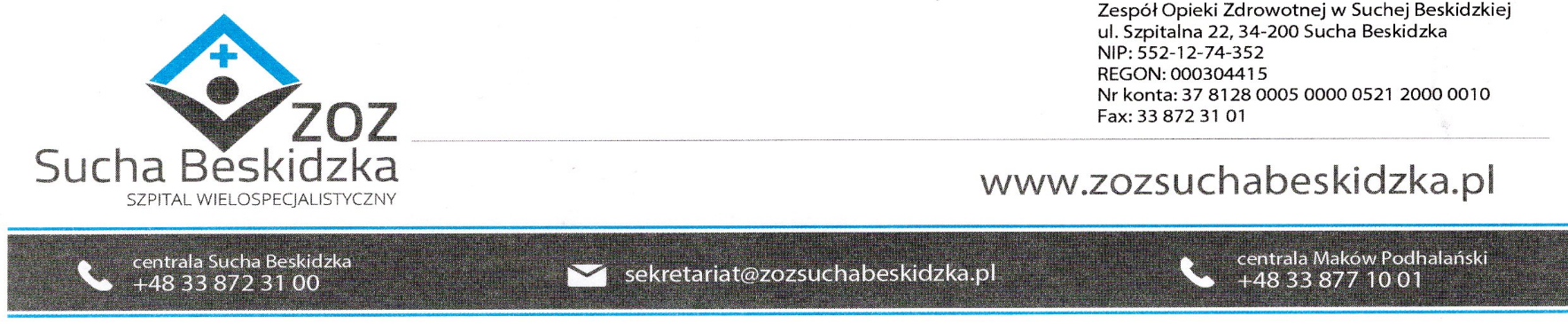 Znak: ZOZ.V.010/DZP/06/24                                                               Sucha Beskidzka dnia 01.03.2024r.       Dotyczy: Dostawa odczynników do oznaczeń laboratoryjnych wraz z dzierżawą sprzętuDyrekcja Zespołu Opieki Zdrowotnej w Suchej Beskidzkiej odpowiada na poniższe pytania:Pakiet 8- serologia transfuzjologiczna manualna 1. Czy w pozycjach od 1 do 6 można zaoferować oryginalne opakowania handlowe 5x10 ml( zgodnie z pkt 6 swz wymagania dla odczynników) , które jest oznakowane niepowtarzalnym kodem na etykiecie zgodnie z ustawą o wyrobach medycznych oraz rozporządzeniem Parlamentu Europejskiego i Rady (UE) 2017/746 z dnia 5.04.2017 r. Jako dystrybutorzy nie chcemy dzielić opakowań handlowych ponieważ może to zagrozić identyfikacji liczebności serii w razie reklamacji.Odp. Zamawiający dopuszcza. 2. Czy w pozycji nr 15 można zaoferować odczynnik anty-IgG do wykrywania przeciwciał klasy IgG produkcji RCKiK Katowice w opakowaniu handlowym 2x2 ml w ilości 2 opakowania? Odp. Zamawiający dopuszcza. 3. Czy w pozycji nr 16 można zaoferować odczynnik PEG w opakowaniu handlowym 2x4 ml w ilości 5 opakowań. Tylko takie opakowanie oferuje producent. Odp. Zamawiający dopuszcza. 4. Prosimy o potwierdzenie że w pozycjach 20 oraz 21 należy zaoferować krwinki gęste a nie gotowe do użycia ? Odp. Zamawiający wymaga zaoferowania krwinek gęstych.5. Czy w pozycji nr 19 można zaoferować odczynnik PBS o pojemności 500 ml produkcji RCKiK Katowice w ilości 10 opakowań? Odp. Zamawiający dopuszcza. 6. Czy w pozycji nr 25 można zaoferować inne pojemności Roztworu 2-ME np pojemności 1x100 ml w ilości 10 opakowań? Tylko takie opakowanie oferuje producent. Odp. Zamawiający dopuszcza. 7. Czy w pozycji nr 25 można zaoferować inne pojemności Roztworu 2-ME np pojemności 2x100 ml w ilości 10 opakowań? Odp. NIE.8. Czy Zamawiający wyrazi zgodę na dostawy odczynników krwiopochodnych zgodnie z Harmonogramem dostaw wymaganym przez producentów odczynników a zwłaszcza producentów odczynników krwiopochodnych (UKKCZ)? Ponadto cykliczne dostawy pozwala na dokładne oszacowanie oferty w zakresie ilości dostaw, co wpłynie na korzystną cenę.Odp. TAK. 9. Czy termin dostawy 4 dni robocze dotyczy dostaw cito? Wskazujemy, że produkcja krwinek wzorcowych odbywa się cyklicznie raz w miesiącu z uwagi na pobór krwi od dawców czyli UKKCZ. Zatem termin dostawy jest istotnym elementem szacowania możliwości złożenia oferty i związanej z tym analizy ryzyka. Odp. TAK.10. Prosimy o wyjaśnienie czy wymaganie wypełnienia i załączenia do oferty załącznika nr 1c do swz nie dotyczy pakietu nr 8 tylko analizatorów ? Odp. Zgodnie z SWZ w przypadku gdy pakiecie nie występuje analizator, należy wypełnić tylko dane dotyczące odczynników.11. Dotyczy dokumentów przedmiotowych: Czy dla pakietu nr 8 nie są wymagane karty charakterystyki substancji niebezpiecznych ? Odp. Są wymagane.12. Czy w pakiecie nr 8, w związku ze specyfiką asortymentową (m.in krwinki wzorcowe) niezbędną do wykonania badań serologicznych Zamawiający dopuści dostawy towaru odbywające się zgodnie z załączonym do oferty/dostarczanym raz w roku harmonogramem dostaw na dany rok, uwzględniającym cykl produkcyjny oferowanych wyrobów, a termin dostawa będzie dotyczyło dostaw pilnych na „cito”.Odp. TAK.